Miércoles22de SeptiembreSegundo de SecundariaHistoriaLas diversas versiones de la historiaAprendizaje esperado: Reconoce la importancia de conocer, analizar e investigar nuestro pasado.Énfasis: Reflexionar sobre la importancia de diversas interpretaciones que existen para explicar los hechos y procesos históricos.¿Qué vamos a aprender?Reflexionarás sobre las diversas interpretaciones que existen sobre un mismo hecho histórico.En la historia, algunos acontecimientos son de especial relevancia para los historiadores debido al impacto que tuvieron en la vida de un grupo de personas, así como la huella que dejaron en la memoria colectiva. Por ello, estos acontecimientos son transmitidos a generaciones futuras, ya que presentan un hecho clave en el desarrollo de un proceso.En la vida diaria hay acontecimientos que pueden ser hechos históricos. Los hechos históricos relacionados entre sí forman un proceso que, al ser estudiado, ofrece una explicación detallada de los cambios políticos, sociales, económicos y culturales de las sociedades. Por ejemplo, el proceso histórico de la Conquista de México está formado por varios hechos históricos relacionados entre sí.¿Qué hacemos?Para comenzar, lee con atención el siguiente fragmento del libro “La visión de los vencidos” de Miguel León-Portilla, que te dará un panorama de lo que sucedió con los mexicas ante el brote de una enfermedad nueva, que no sabían cómo combatirla y que terminó propagándose a toda la población.“Cuando se fueron los españoles de México (vencidos en la llamada noche triste) y aún no se preparaban los españoles contra nosotros (antes del Sitio y Toma de Tenochtitlán), primero se difundió entre nosotros una gran peste, una enfermedad general. Comenzó en Tepelihuitl. Sobre nosotros se extendió: gran destruidora de gente algunos cubrió, todas las partes (de su cuerpo) se extendió. En la cara, en la cabeza, en el pecho […] Era muy destructora la enfermedad. Muchas gentes murieron de ella: ya nadie podía andar, no más estaban acostados, tendidos en su cama. No podía nadie moverse, no podían volver el cuello, no podían hacer movimientos de cuerpo; no podían acostarse boca abajo, ni acostarse sobre la espalda, ni moverse de un lado a otro. Y cuando se movía, algo daba gritos. A muchos dio la muerte pegajosa, apelmazada, dura enfermedad de granos. Muchos murieron de ella, pero muchos solamente de hambre murieron: hubo muertos por el hambre […] El tiempo que estuvo en fuerza esta peste duró sesenta días funestos.”León-Portilla, Miguel, Visión de los vencidos. Relaciones indígenas de la Conquista, UNAM, México, 1959, págs. 99-100.A continuación, lee lo que escribió Gonzalo Guerrero en su diario, recuerda que esto fue escrito hace más de 500 años.“Y así vínose por cima de toda la tierra del Mayab un muy grande azote y peor castigo de toda esta gente, que ahora padece un muy fuerte mal de calenturas y dolores de cabeza y que al tercero día que así se están, sale por todo el cuerpo unos granos que tórnanse negros y de ahí sale la materia y padecen mucho y muchos, así mueren en toda la tierra de Maní y del Chol, y del Cocom y del Tipú, y azota con gran fuerza y la quieren (de) tener con muchos sacrificios humanos  que hacen por todos los pueblos grandes y cocen muchas hierbas que las beben hervidas y úntales por todo el cuerpo una manteca que sacan de la panza de una serpiente que dicen el “coumatz” venenoso y fiero en grande manera […]”  Diario del náufrago Gonzalo Guerrero para la zona del sureste, citado en Malvido, Elsa, “Representaciones y Textos de la Primera Pandemia de Viruela en los Códices Mexicanos” en Arqueología Mexicana, núm. 45, México, septiembre-diciembre de 2010.Ahora, reflexiona y responde la siguiente pregunta:¿Por qué es necesario contrastar y conocer las versiones de los hechos históricos?Posiblemente has encontrado situaciones en la vida diaria, cuando ves alguna noticia o cuando estás estudiando alguna lección de Historia, en donde se cuenta un hecho histórico, pero hay una o más versiones sobre lo ocurrido, e incluso se podrían conocer hechos en donde las razones de tal o cual evento son inciertas y el resultado de lo ocurrido queda pendiente. Reflexiona sobre el siguiente ejemplo respecto a una situación como la que se menciona anteriormente. Durante la Segunda Guerra Mundial, México mantenía su neutralidad ante el conflicto a pesar de la insistencia de parte de Estados Unidos de que participara en la Guerra, Pero para mayo de 1942 dos embarcaciones mexicanas fueron atacadas por submarinos alemanes, lo que propició que nuestro país le declarara la guerra a Alemania.Está es una versión del ingreso de México a la Segunda Guerra Mundial, sin embargo, tenemos otro grupo de historiadores que aseguran que en realidad Alemania no fue el que atacó los barcos mexicanos, sino que fueron los Estados Unidos de América para obligar a México a declarar la guerra a los países del Eje.Este es uno de los múltiples ejemplos que se pueden presentar, en donde hay muchas visiones de un mismo hecho. Ejemplos similares existen con la historia de los niños héroes, la muerte de Hitler e incluso la llegada del hombre a la luna.Entonces ¿Qué papel juega la Historia? ¿Es importante la labor del historiador cuando dos o más personas pueden dar diferentes versiones, puntos de vista o percepciones de un mismo hecho histórico?La labor del historiador es muy importante, ya que reconstruye una situación tomando en cuenta todas las fuentes que tiene y todos los actores involucrados. A todas sus fuentes les debe hacer las preguntas adecuadas para tratar de llegar a la verdad que quiere alcanzar, siempre con un estricto rigor científico, tratando de ser objetivo y apoyándose de otras disciplinas. En caso de que el historiador no haga de esta manera su trabajo, entonces se tendrá una historia incompleta, sesgada y con una tendencia hacia solo una parte de los involucrados, lo que favorecerá que surjan diversas versiones sobre el momento estudiado.Tal vez hayas escuchado la frase de Winston Churchill, “La historia la escriben los vencedores”, esto en clara alusión a que no siempre se ha contado la historia tomando en cuenta a todos los actores involucrados. Por ejemplo, en tu curso de Historia Universal de primero de secundaria, abordaste el tema del Colonialismo. Por mucho tiempo, este proceso fue contado como el reparto que hicieron los países imperialistas sobre África y Asia principalmente, pero esa visión ignora a las miles de personas que al ser conquistadas se convirtieron en esclavos, entonces tenemos una historia que no hablaba de las personas que perdieron a sus familias, a los niños que quedaron huérfanos y mucho menos se abordaba la explotación infrahumana a que fueron sometidos los países colonizados. Se trató de una historia incompleta.Cuando se consultan las fuentes históricas, es necesario saber quién las escribió, cuáles eran sus ideas, creencias y conocimientos, así como su objetivo. Al estudiar cada documento histórico es necesario identificar los hechos y procesos que aborda sin dar por sentado que es una fuente con la verdad absoluta, ya que esto no existe. Además de leer de manera cuidadosa cada una de las fuentes y de tener en cuenta quién las escribió y para qué, se deben comparar varios documentos para valorar todas las versiones posibles y así proporcionar una mejor explicación de lo que ocurrió en el pasado.En la historia no existe una sola verdad, lo que si hay son diversas versiones o interpretaciones de un mismo hecho o proceso histórico. Y es que, entre historiadores no siempre se ponen de acuerdo ante un mismo hecho. Para profundizar más en el tema, realiza el siguiente ejercicio:Observa con detenimiento la siguiente imagen. Si hay otra persona a tu lado, pídele que también vea la imagen. Pongan atención en cada uno de los elementos que más llaman su atención, y memoricen el códice que pertenece a la Tira de la Peregrinación, si crees necesario hacer algún apunte, puedes hacerlo.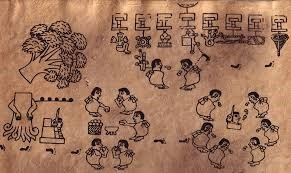 Ahora, realiza una descripción de lo que viste e intenta crear una historia de lo que el códice está tratando de decirte. Si un familiar también vio la imagen, comparte tu interpretación y que esa persona te diga la suya. Si tienes forma de comunicarte con algún compañero de clases, vía teléfono o correo electrónico, intercambien sus descripciones. ¿Crees que todos hayan visto lo mismo? ¿Cómo podrían llegar todos a una sola interpretación?El pasado no es tangible, no es algo que se pueda tocar, por lo que, al estudiarlo, debes recurrir a las pistas que tienes alrededor y no siempre esas pistas son muy claras.Para conocer el pasado, no se puede usar la memoria. Por eso, se emplean fuentes históricas, aunque no siempre las fuentes permiten reconstruir lo que sucedió de manera exacta. Observa el siguiente video sobre la conquista de México.Las diferentes versiones de la historia.https://www.youtube.com/watch?v=A8w22oLpydE&feature=youtu.be Ahora, reflexiona y contesta las siguientes preguntas:¿Qué conocías de Malitzin antes de este video?¿Qué papel tuvo en el proceso de conquista?¿Fue un factor determinante para la victoria española?¿Crees que la Malitzin fue un punto de encuentro entre dos pueblos?Es importante que conozcas diversas versiones de la historia y así puedes formarte un criterio sobre tu pasado. Las versiones con las que trabaja un historiador pueden ser: incompletas, parciales, contradictorias e interesadas.Se dice que la fuente es incompleta, cuando la información es insuficiente, escasa o está dañada. Existe, pero lo que hay no permite saber completamente lo que pasó. Se dice que la fuente es contradictoria o interesada, cuando se cuenta con versiones sobre un mismo hecho que se oponen por completo una de la otra. Y es que, en ocasiones, las fuentes tienen un interés detrás, lo cual significa que sus autores cuentan lo sucedido para convencer de algo que les conviene. Estas dificultades para conocer el pasado son parte del quehacer del historiador. Por eso, todas las versiones que se tengan, aunque estén incompletas, parciales, contradictorias e interesadas se deben conocer, criticar y valorar.Para finalizar, realiza la siguiente actividad.Es momento de te acerques a la labor del historiador. Utilizarás la muerte de Moctezuma en junio de 1520. Se te mostrarán diversas versiones de lo ocurrido y tendrás que identificar las diferencias entre ellas. Haz anotaciones en tu cuaderno de ser necesario.Primera versión, de Hernán Cortés en sus Cartas de Relación.“Y el dicho Mutezuma, que todavía estaba preso, y un hijo suyo, con otros muchos señores que al principio se habían tomado, dijo que le saca- sen a las azoteas de la fortaleza y que él hablaría a los capitanes de aquella gente y les harían que cesase la guerra. Y yo le hice sacar, y en llegando a un pretil que salía fuera de la fortaleza, queriendo hablar a la gente que por allí combatía, le dieron una pedrada los suyos en la cabeza, tan grande, que de allí a tres días murió; y yo le hice sacar así muerto a dos indios que estaban presos, y a cuestas lo llevaron a la gente, y no sé lo que de él hicieron, salvo que no por eso cesó la guerra, y muy más recia y muy cruda de cada día.”Segunda versión, de Domingo Chimalpain, en su Séptima relación. “En [la fiesta de] tecuilhuitontli los españoles mataron a Moctezuma, lo estrangularon apresuradamente. Entonces los españoles huyeron por la noche y también mataron apresuradamente a Cacamatzin, tlatoani de Teyzcuco, y a Itzcuauhtzin, gobernante de Tlatilulco.”Tercera versión, de Diego Duran en Historia de las Indias de Nueva España e Islas de Tierra Firme.“Huidos los españoles de México y muertos todos los que cogieron, dice esta historia que entraron los mexicanos a los aposentos a buscar a su rey Motecuhzoma para ejecutar en él no menos crueldades que en los españoles habían ejecutado y que, andándole a buscar por los aposentos, le hallaron muerto, con una cadena a los pies y con cinco puñaladas en el pecho, y junto a él, a muchos principales y señores, que juntamente estaban presos en su compañía, todos muertos a puñaladas, los cuales mataron a la salida que salieron de los aposentos. Lo cual si esta historia no me lo dijera, ni viera la pintura que lo certificaba, me hiciera dificultoso de creer; pero como estóy obligado a poner lo que los autores, por quien me rijo en esta historia, me dicen y escriben y pintan, pongo lo que se halla escrito y pintado y dicen [los mexicas] que la pedrada no fue nada, ni le hizo mucho daño, y que en realidad de verdad lo hallaron muerto a puñaladas y la pedrada ya casi sana, en la mollera, y que este fue el desastroso fin y muerte de Montezuma y de los demás reyes y Señores que estaban presos con él.”Tienes tres versiones, contesta lo siguiente:¿Cuál consideras que sea la más certera? ¿Crees que alguna vez se sepa lo que ocurrió? ¿Cómo resolverías este tema?Las interpretaciones sobre un hecho son distintas formas de explicar las razones por las que se dieron tales hechos, cómo sucedieron y las consecuencias que tuvieron para los seres humanos que vivieron en esa época. Para realizar interpretaciones sobre las evidencias encontradas en documentos, los historiadores se basan en teorías, estudios hechos por sus colegas y otras ciencias sociales y humanísticas que les permitan realizar una explicación lógica y de acuerdo con la época que están estudiando.  Las interpretaciones que hacen los historiadores del pasado no escapan a las preocupaciones del presente. Por ello, la historia incorpora nuevas problemáticas y perspectivas que conducen hacia otras interpretaciones de hechos que ya se habían investigado, pero que buscan acercamientos novedosos y explicaciones de fenómenos actuales originadas en el pasado.El Reto de Hoy:Realiza lo siguiente.No es la primera vez que la humanidad afronta una pandemia. ¿Cómo crees que serán las descripciones que harán los historiadores del futuro sobre la situación del coronavirus en México? Elabora tu propia propuesta.Este tema lo puedes encontrar al inicio de tu libro de texto, forma parte del eje “Construcción del conocimiento histórico”, con el tema “La variedad de las fuentes históricas”, se te invita a consultarlo, apóyate de tu índice para ubicarlo rápidamente.   ¡Buen trabajo!Gracias por tu esfuerzo.Para saber más:Lecturashttps://www.conaliteg.sep.gob.mx/ 